Weather during the previous forecast periodAccording to meteorological data recorded at Agro meteorological Observatory, Pusa (Bihar), average maximum and minimum temperature were 37.6°C and 22.9°C respectively. Average relative humidity was 79 percent at 0700 hrs. and 52 percent at 1400 hrs. Soil temperature at 5 cm depth was 27.5°C at 0700 hrs. and 36.8°C at 1400 hrs. Average wind speed, daily sunshine hours and average daily evaporation were 6.8 km/hr, 7.2 hours and 5.6 mm respectively. Dry weather prevailed during the forecast period across north Bihar districts.  Medium Range Weather Forecast      (12 -16 May, 2018)(Begusarai)Advisory for the farmersA. Sattar)                                                                                                                                                (Nodal Officer) Weather during the previous forecast periodAccording to meteorological data recorded at Agro meteorological Observatory, Pusa (Bihar), average maximum and minimum temperature were 37.6°C and 22.9°C respectively. Average relative humidity was 79 percent at 0700 hrs. and 52 percent at 1400 hrs. Soil temperature at 5 cm depth was 27.5°C at 0700 hrs. and 36.8°C at 1400 hrs. Average wind speed, daily sunshine hours and average daily evaporation were 6.8 km/hr, 7.2 hours and 5.6 mm respectively. Dry weather prevailed during the forecast period across north Bihar districts.  Medium Range Weather Forecast      (12 -16 May, 2018) (Darbhanga)Advisory for the farmersA. Sattar)                                                                                                                                                (Nodal Officer)Weather during the previous forecast periodAccording to meteorological data recorded at Agro meteorological Observatory, Pusa (Bihar), average maximum and minimum temperature were 37.6°C and 22.9°C respectively. Average relative humidity was 79 percent at 0700 hrs. and 52 percent at 1400 hrs. Soil temperature at 5 cm depth was 27.5°C at 0700 hrs. and 36.8°C at 1400 hrs. Average wind speed, daily sunshine hours and average daily evaporation were 6.8 km/hr, 7.2 hours and 5.6 mm respectively. Dry weather prevailed during the forecast period across north Bihar districts.  Medium Range Weather Forecast      (12 -16 May, 2018) (East Champaran)Advisory for the farmersA. Sattar)                                                                                                                                                (Nodal Officer) Weather during the previous forecast periodAccording to meteorological data recorded at Agro meteorological Observatory, Pusa (Bihar), average maximum and minimum temperature were 37.6°C and 22.9°C respectively. Average relative humidity was 79 percent at 0700 hrs. and 52 percent at 1400 hrs. Soil temperature at 5 cm depth was 27.5°C at 0700 hrs. and 36.8°C at 1400 hrs. Average wind speed, daily sunshine hours and average daily evaporation were 6.8 km/hr, 7.2 hours and 5.6 mm respectively. Dry weather prevailed during the forecast period across north Bihar districts.  Medium Range Weather Forecast      (12 -16 May, 2018) (Gopalganj)Advisory for the farmersA. Sattar)                                                                                                                                                (Nodal Officer)  Weather during the previous forecast periodAccording to meteorological data recorded at Agro meteorological Observatory, Pusa (Bihar), average maximum and minimum temperature were 37.6°C and 22.9°C respectively. Average relative humidity was 79 percent at 0700 hrs. and 52 percent at 1400 hrs. Soil temperature at 5 cm depth was 27.5°C at 0700 hrs. and 36.8°C at 1400 hrs. Average wind speed, daily sunshine hours and average daily evaporation were 6.8 km/hr, 7.2 hours and 5.6 mm respectively. Dry weather prevailed during the forecast period across north Bihar districts.  Medium Range Weather Forecast      (12 -16 May, 2018) (Madhubani)Advisory for the farmersA. Sattar)                                                                                                                                                (Nodal Officer)Weather during the previous forecast periodAccording to meteorological data recorded at Agro meteorological Observatory, Pusa (Bihar), average maximum and minimum temperature were 37.6°C and 22.9°C respectively. Average relative humidity was 79 percent at 0700 hrs. and 52 percent at 1400 hrs. Soil temperature at 5 cm depth was 27.5°C at 0700 hrs. and 36.8°C at 1400 hrs. Average wind speed, daily sunshine hours and average daily evaporation were 6.8 km/hr, 7.2 hours and 5.6 mm respectively. Dry weather prevailed during the forecast period across north Bihar districts.  Medium Range Weather Forecast      (12 -16 May, 2018) (Muzaffarpur)Advisory for the farmersA. Sattar)                                                                                                                                                (Nodal Officer)Weather during the previous forecast periodAccording to meteorological data recorded at Agro meteorological Observatory, Pusa (Bihar), average maximum and minimum temperature were 37.6°C and 22.9°C respectively. Average relative humidity was 79 percent at 0700 hrs. and 52 percent at 1400 hrs. Soil temperature at 5 cm depth was 27.5°C at 0700 hrs. and 36.8°C at 1400 hrs. Average wind speed, daily sunshine hours and average daily evaporation were 6.8 km/hr, 7.2 hours and 5.6 mm respectively. Dry weather prevailed during the forecast period across north Bihar districts.  Medium Range Weather Forecast      (12 -16 May, 2018) (Samastipur)Advisory for the farmersA. Sattar)                                                                                                                                                (Nodal Officer)Weather during the previous forecast periodAccording to meteorological data recorded at Agro meteorological Observatory, Pusa (Bihar), average maximum and minimum temperature were 37.6°C and 22.9°C respectively. Average relative humidity was 79 percent at 0700 hrs. and 52 percent at 1400 hrs. Soil temperature at 5 cm depth was 27.5°C at 0700 hrs. and 36.8°C at 1400 hrs. Average wind speed, daily sunshine hours and average daily evaporation were 6.8 km/hr, 7.2 hours and 5.6 mm respectively. Dry weather prevailed during the forecast period across north Bihar districts.  Medium Range Weather Forecast      (12 -16 May, 2018) (Saran)Advisory for the farmersA. Sattar)                                                                                                                                                (Nodal Officer) Weather during the previous forecast periodAccording to meteorological data recorded at Agro meteorological Observatory, Pusa (Bihar), average maximum and minimum temperature were 37.6°C and 22.9°C respectively. Average relative humidity was 79 percent at 0700 hrs. and 52 percent at 1400 hrs. Soil temperature at 5 cm depth was 27.5°C at 0700 hrs. and 36.8°C at 1400 hrs. Average wind speed, daily sunshine hours and average daily evaporation were 6.8 km/hr, 7.2 hours and 5.6 mm respectively. Dry weather prevailed during the forecast period across north Bihar districts.  Medium Range Weather Forecast      (12 -16 May, 2018) (Shivhar)Advisory for the farmersA. Sattar)                                                                                                                                                (Nodal Officer)  Weather during the previous forecast periodAccording to meteorological data recorded at Agro meteorological Observatory, Pusa (Bihar), average maximum and minimum temperature were 37.6°C and 22.9°C respectively. Average relative humidity was 79 percent at 0700 hrs. and 52 percent at 1400 hrs. Soil temperature at 5 cm depth was 27.5°C at 0700 hrs. and 36.8°C at 1400 hrs. Average wind speed, daily sunshine hours and average daily evaporation were 6.8 km/hr, 7.2 hours and 5.6 mm respectively. Dry weather prevailed during the forecast period across north Bihar districts.  Medium Range Weather Forecast      (12 -16 May, 2018) (Sitamarhi)Advisory for the farmersA. Sattar)                                                                                                                                                (Nodal Officer)Weather during the previous forecast periodAccording to meteorological data recorded at Agro meteorological Observatory, Pusa (Bihar), average maximum and minimum temperature were 37.6°C and 22.9°C respectively. Average relative humidity was 79 percent at 0700 hrs. and 52 percent at 1400 hrs. Soil temperature at 5 cm depth was 27.5°C at 0700 hrs. and 36.8°C at 1400 hrs. Average wind speed, daily sunshine hours and average daily evaporation were 6.8 km/hr, 7.2 hours and 5.6 mm respectively. Dry weather prevailed during the forecast period across north Bihar districts.  Medium Range Weather Forecast      (12 -16 May, 2018) (Siwan)Advisory for the farmersA. Sattar)                                                                                                                                                (Nodal Officer) Weather during the previous forecast periodAccording to meteorological data recorded at Agro meteorological Observatory, Pusa (Bihar), average maximum and minimum temperature were 37.6°C and 22.9°C respectively. Average relative humidity was 79 percent at 0700 hrs. and 52 percent at 1400 hrs. Soil temperature at 5 cm depth was 27.5°C at 0700 hrs. and 36.8°C at 1400 hrs. Average wind speed, daily sunshine hours and average daily evaporation were 6.8 km/hr, 7.2 hours and 5.6 mm respectively. Dry weather prevailed during the forecast period across north Bihar districts.  Medium Range Weather Forecast      (12 -16 May, 2018) (Vaishali)Advisory for the farmersA. Sattar)                                                                                                                                                (Nodal Officer)Weather during the previous forecast periodAccording to meteorological data recorded at Agro meteorological Observatory, Pusa (Bihar), average maximum and minimum temperature were 37.6°C and 22.9°C respectively. Average relative humidity was 79 percent at 0700 hrs. and 52 percent at 1400 hrs. Soil temperature at 5 cm depth was 27.5°C at 0700 hrs. and 36.8°C at 1400 hrs. Average wind speed, daily sunshine hours and average daily evaporation were 6.8 km/hr, 7.2 hours and 5.6 mm respectively. Dry weather prevailed during the forecast period across north Bihar districts.  Medium Range Weather Forecast      (12 -16 May, 2018)    (West Champaran)Advisory for the farmersA. Sattar)                                                                                                                                                (Nodal Officer)GRAMIN KRISHI MAUSAM SEWA (GKMS)AGRO-METEOROLOGY DIVISIONDr. Rajendra Prasad Central Agricultural University, Pusa Samastipur, Bihar -848 125GRAMIN KRISHI MAUSAM SEWA (GKMS)AGRO-METEOROLOGY DIVISIONDr. Rajendra Prasad Central Agricultural University, Pusa Samastipur, Bihar -848 125GRAMIN KRISHI MAUSAM SEWA (GKMS)AGRO-METEOROLOGY DIVISIONDr. Rajendra Prasad Central Agricultural University, Pusa Samastipur, Bihar -848 125Bulletin No. 32Date: Friday, 11 May, 2018                                                                                                    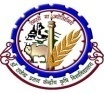   Phone No : 06274-240266Weather parameters12 May13 May14 May15 May16 MayRemarksRainfall(mm)00522Light RainfallMax. T (°C)3838383738Maximum temperature will remain between 37-38°C and the minimum between 23- 25°C.Mini. T (°C)2424252423Maximum temperature will remain between 37-38°C and the minimum between 23- 25°C.Cloud cover (okta)03564 cloudy skyMax Relative Humidity (%)8075808080Min Relative Humidity (%)2030303030Wind speed (kmph)1515151515Wind direction(deg)EasterlyEasterlyEasterlyEasterlyEasterlyEasterlyCropPhenophases Advisory (Based on weather forecast)TomatoFruiting Monitoring is advised for infestation of fruit borer in tomato crop. If infestation of fruit borer is found, installation of bird perches in tomato crop is advised. Hand picking of damaged fruit and burying are also advised. Spraying of Spinosad 48EC@1ml/4 litres of water is advised under clear sky condition, if pest population reaches ETL. TurmericSowingDuring the last several days or so, good rainfall has occurred at many places in the North Bihar districts. This has brought adequate moisture in the soil which may be utilized for sowing of turmeric crop from 15th May. Rajendra Sonia and Rajendra Sonali varieties are recommended for sowing in North Bihar. Application of 25-30 tones of cowdung per hectare is advised before sowing. At the time of final land preparation, 60-75 kg nitrogen, 50-60 kg phosphorus, 100-120 kg potassium and 20-25 kg zinc sulphate per hectare is advised. The size of the planting material (seed) should be around 30-35 gram, which contains 4-5 buds. Seed materials should be sown at 30X20 cm apart maintaining a soil depth of 5-6 cm. Seed treatment with 2.5 gram Endophyl M-45 plus 0.1% Bavestin  per Kg of seed is advised. Sowing should be done after half an hour of seed treatment. GingerSowingSowing of ginger is advised from 15th May. Maran and Nadia varieties are recommended for sowing in North Bihar. Application of 25-30 tones of cow dung per hectare is advised before sowing. At the time of final land preparation, 30-40 kg nitrogen,50 kg phosphorus,80-100 kg potassium 20-25 kg zinc sulphate and 10-12 kg borax per hectare is advised. The size of the seed should be around 20-30 gram, which contains 3-4 buds. Seed materials should be sown at a distance of 30X20 cm. Seed treatment with solution of 0.2% Redomil per Kg of seed is advised. Elephant foot yamSowingComplete the sowing of elephant foot yam crop in the weekend. PaddyLand preparationLand preparation is advised for sowing of seeds in nursery. During land preparation, application of cow dung is suggested for good and healthy seedlings. Farmers may start the nursery sowing of long duration paddy from 25th May.Green gram/Black gramPod formation Monitoring is advised in Green gram and black gram crop for infestation of pod borer to facilitate protection measure against damage.GRAMIN KRISHI MAUSAM SEWA (GKMS)AGRO-METEOROLOGY DIVISIONDr. Rajendra Prasad Central Agricultural University, Pusa Samastipur, Bihar -848 125GRAMIN KRISHI MAUSAM SEWA (GKMS)AGRO-METEOROLOGY DIVISIONDr. Rajendra Prasad Central Agricultural University, Pusa Samastipur, Bihar -848 125GRAMIN KRISHI MAUSAM SEWA (GKMS)AGRO-METEOROLOGY DIVISIONDr. Rajendra Prasad Central Agricultural University, Pusa Samastipur, Bihar -848 125Bulletin No. 32Date: Friday, 11 May, 2018                                                                                                      Phone No : 06274-240266Weather parameters12 May13 May14 May15 May16 MayRemarksRainfall(mm)00900Light RainfallMax. T (°C)3636373637Maximum temperature will remain between 36-37°C and the minimum between 24- 26°C.Mini. T (°C)2425252526Maximum temperature will remain between 36-37°C and the minimum between 24- 26°C.Cloud cover (okta)01543Partially  cloudy skyMax Relative Humidity (%)7070707070Min Relative Humidity (%)3030303030Wind speed (kmph)1515151515Wind direction(deg)EasterlyEasterlyEasterlyEasterlyEasterlyEasterlyCropPhenophases Advisory (Based on weather forecast)TomatoFruiting Monitoring is advised for infestation of fruit borer in tomato crop. If infestation of fruit borer is found, installation of bird perches in tomato crop is advised. Hand picking of damaged fruit and burying are also advised. Spraying of Spinosad 48EC@1ml/4 litres of water is advised under clear sky condition, if pest population reaches ETL. TurmericSowingDuring the last several days or so, good rainfall has occurred at many places in the North Bihar districts. This has brought adequate moisture in the soil which may be utilized for sowing of turmeric crop from 15th May. Rajendra Sonia and Rajendra Sonali varieties are recommended for sowing in North Bihar. Application of 25-30 tones of cowdung per hectare is advised before sowing. At the time of final land preparation, 60-75 kg nitrogen, 50-60 kg phosphorus, 100-120 kg potassium and 20-25 kg zinc sulphate per hectare is advised. The size of the planting material (seed) should be around 30-35 gram, which contains 4-5 buds. Seed materials should be sown at 30X20 cm apart maintaining a soil depth of 5-6 cm. Seed treatment with 2.5 gram Endophyl M-45 plus 0.1% Bavestin  per Kg of seed is advised. Sowing should be done after half an hour of seed treatment. GingerSowingSowing of ginger is advised from 15th May. Maran and Nadia varieties are recommended for sowing in North Bihar. Application of 25-30 tones of cow dung per hectare is advised before sowing. At the time of final land preparation, 30-40 kg nitrogen,50 kg phosphorus,80-100 kg potassium 20-25 kg zinc sulphate and 10-12 kg borax per hectare is advised. The size of the seed should be around 20-30 gram, which contains 3-4 buds. Seed materials should be sown at a distance of 30X20 cm. Seed treatment with solution of 0.2% Redomil per Kg of seed is advised. Elephant foot yamSowingComplete the sowing of elephant foot yam crop in the weekend. PaddyLand preparationLand preparation is advised for sowing of seeds in nursery. During land preparation, application of cow dung is suggested for good and healthy seedlings. Farmers may start the nursery sowing of long duration paddy from 25th May.Green gram/Black gramPod formation Monitoring is advised in Green gram and black gram crop for infestation of pod borer to facilitate protection measure against damage.GRAMIN KRISHI MAUSAM SEWA (GKMS)AGRO-METEOROLOGY DIVISIONDr. Rajendra Prasad Central Agricultural University, Pusa Samastipur, Bihar -848 125GRAMIN KRISHI MAUSAM SEWA (GKMS)AGRO-METEOROLOGY DIVISIONDr. Rajendra Prasad Central Agricultural University, Pusa Samastipur, Bihar -848 125GRAMIN KRISHI MAUSAM SEWA (GKMS)AGRO-METEOROLOGY DIVISIONDr. Rajendra Prasad Central Agricultural University, Pusa Samastipur, Bihar -848 125Bulletin No. 32Date: Friday, 11 May, 2018                                                                                                      Phone No : 06274-240266Weather parameters12 May13 May14 May15 May16 MayRemarksRainfall(mm)00500Partially RainfallMax. T (°C)3837353636Maximum temperature will remain between 35-38°C and the minimum between 23- 25°C.Mini. T (°C)2524232425Maximum temperature will remain between 35-38°C and the minimum between 23- 25°C.Cloud cover (okta)02832Cloudy skyMax Relative Humidity (%)7070808070Min Relative Humidity (%)2020303030Wind speed (kmph)1515151515Wind direction(deg)EasterlyEasterlyEasterlyEasterlyEasterlyEasterlyCropPhenophases Advisory (Based on weather forecast)TomatoFruiting Monitoring is advised for infestation of fruit borer in tomato crop. If infestation of fruit borer is found, installation of bird perches in tomato crop is advised. Hand picking of damaged fruit and burying are also advised. Spraying of Spinosad 48EC@1ml/4 litres of water is advised under clear sky condition, if pest population reaches ETL. TurmericSowingDuring the last several days or so, good rainfall has occurred at many places in the North Bihar districts. This has brought adequate moisture in the soil which may be utilized for sowing of turmeric crop from 15th May. Rajendra Sonia and Rajendra Sonali varieties are recommended for sowing in North Bihar. Application of 25-30 tones of cowdung per hectare is advised before sowing. At the time of final land preparation, 60-75 kg nitrogen, 50-60 kg phosphorus, 100-120 kg potassium and 20-25 kg zinc sulphate per hectare is advised. The size of the planting material (seed) should be around 30-35 gram, which contains 4-5 buds. Seed materials should be sown at 30X20 cm apart maintaining a soil depth of 5-6 cm. Seed treatment with 2.5 gram Endophyl M-45 plus 0.1% Bavestin  per Kg of seed is advised. Sowing should be done after half an hour of seed treatment. GingerSowingSowing of ginger is advised from 15th May. Maran and Nadia varieties are recommended for sowing in North Bihar. Application of 25-30 tones of cow dung per hectare is advised before sowing. At the time of final land preparation, 30-40 kg nitrogen,50 kg phosphorus,80-100 kg potassium 20-25 kg zinc sulphate and 10-12 kg borax per hectare is advised. The size of the seed should be around 20-30 gram, which contains 3-4 buds. Seed materials should be sown at a distance of 30X20 cm. Seed treatment with solution of 0.2% Redomil per Kg of seed is advised. Elephant foot yamSowingComplete the sowing of elephant foot yam crop in the weekend. PaddyLand preparationLand preparation is advised for sowing of seeds in nursery. During land preparation, application of cow dung is suggested for good and healthy seedlings. Farmers may start the nursery sowing of long duration paddy from 25th May.Green gram/Black gramPod formation Monitoring is advised in Green gram and black gram crop for infestation of pod borer to facilitate protection measure against damage.GRAMIN KRISHI MAUSAM SEWA (GKMS)AGRO-METEOROLOGY DIVISIONDr. Rajendra Prasad Central Agricultural University, Pusa Samastipur, Bihar -848 125GRAMIN KRISHI MAUSAM SEWA (GKMS)AGRO-METEOROLOGY DIVISIONDr. Rajendra Prasad Central Agricultural University, Pusa Samastipur, Bihar -848 125GRAMIN KRISHI MAUSAM SEWA (GKMS)AGRO-METEOROLOGY DIVISIONDr. Rajendra Prasad Central Agricultural University, Pusa Samastipur, Bihar -848 125Bulletin No. 32Date: Friday, 11 May, 2018                                                                                                      Phone No : 06274-240266Weather parameters12 May13 May14 May15 May16 MayRemarksRainfall(mm)00500Dry WeatherMax. T (°C)3736353636Maximum temperature will remain between 38-40°C and the minimum between 24- 26°C.Mini. T (°C)2526242325Maximum temperature will remain between 38-40°C and the minimum between 24- 26°C.Cloud cover (okta)00732Cloudy skyMax Relative Humidity (%)7070808070Min Relative Humidity (%)2020303030Wind speed (kmph)1515151515Wind direction(deg)EasterlyEasterlyEasterlyEasterlyEasterlyEasterlyCropPhenophases Advisory (Based on weather forecast)TomatoFruiting Monitoring is advised for infestation of fruit borer in tomato crop. If infestation of fruit borer is found, installation of bird perches in tomato crop is advised. Hand picking of damaged fruit and burying are also advised. Spraying of Spinosad 48EC@1ml/4 litres of water is advised under clear sky condition, if pest population reaches ETL. TurmericSowingDuring the last several days or so, good rainfall has occurred at many places in the North Bihar districts. This has brought adequate moisture in the soil which may be utilized for sowing of turmeric crop from 15th May. Rajendra Sonia and Rajendra Sonali varieties are recommended for sowing in North Bihar. Application of 25-30 tones of cowdung per hectare is advised before sowing. At the time of final land preparation, 60-75 kg nitrogen, 50-60 kg phosphorus, 100-120 kg potassium and 20-25 kg zinc sulphate per hectare is advised. The size of the planting material (seed) should be around 30-35 gram, which contains 4-5 buds. Seed materials should be sown at 30X20 cm apart maintaining a soil depth of 5-6 cm. Seed treatment with 2.5 gram Endophyl M-45 plus 0.1% Bavestin  per Kg of seed is advised. Sowing should be done after half an hour of seed treatment. GingerSowingSowing of ginger is advised from 15th May. Maran and Nadia varieties are recommended for sowing in North Bihar. Application of 25-30 tones of cow dung per hectare is advised before sowing. At the time of final land preparation, 30-40 kg nitrogen,50 kg phosphorus,80-100 kg potassium 20-25 kg zinc sulphate and 10-12 kg borax per hectare is advised. The size of the seed should be around 20-30 gram, which contains 3-4 buds. Seed materials should be sown at a distance of 30X20 cm. Seed treatment with solution of 0.2% Redomil per Kg of seed is advised. Elephant foot yamSowingComplete the sowing of elephant foot yam crop in the weekend. PaddyLand preparationLand preparation is advised for sowing of seeds in nursery. During land preparation, application of cow dung is suggested for good and healthy seedlings. Farmers may start the nursery sowing of long duration paddy from 25th May.Green gram/Black gramPod formation Monitoring is advised in Green gram and black gram crop for infestation of pod borer to facilitate protection measure against damage.GRAMIN KRISHI MAUSAM SEWA (GKMS)AGRO-METEOROLOGY DIVISIONDr. Rajendra Prasad Central Agricultural University, Pusa Samastipur, Bihar -848 125GRAMIN KRISHI MAUSAM SEWA (GKMS)AGRO-METEOROLOGY DIVISIONDr. Rajendra Prasad Central Agricultural University, Pusa Samastipur, Bihar -848 125GRAMIN KRISHI MAUSAM SEWA (GKMS)AGRO-METEOROLOGY DIVISIONDr. Rajendra Prasad Central Agricultural University, Pusa Samastipur, Bihar -848 125Bulletin No. 32Date: Friday, 11 May, 2018                                                                                                      Phone No : 06274-240266Weather parameters12 May13 May14 May15 May16 MayRemarksRainfall(mm)00500RainfallMax. T (°C)3536353435Maximum temperature will remain between 34-36°C and the minimum between 23- 24°C.Mini. T (°C)2424232323Maximum temperature will remain between 34-36°C and the minimum between 23- 24°C.Cloud cover (okta)02763  cloudy  skyMax Relative Humidity (%)7060807070Min Relative Humidity (%)2020303030Wind speed (kmph)1515151515Wind direction(deg)EasterlyEasterlyEasterlyEasterlyEasterlyEasterlyCropPhenophases Advisory (Based on weather forecast)TomatoFruiting Monitoring is advised for infestation of fruit borer in tomato crop. If infestation of fruit borer is found, installation of bird perches in tomato crop is advised. Hand picking of damaged fruit and burying are also advised. Spraying of Spinosad 48EC@1ml/4 litres of water is advised under clear sky condition, if pest population reaches ETL. TurmericSowingDuring the last several days or so, good rainfall has occurred at many places in the North Bihar districts. This has brought adequate moisture in the soil which may be utilized for sowing of turmeric crop from 15th May. Rajendra Sonia and Rajendra Sonali varieties are recommended for sowing in North Bihar. Application of 25-30 tones of cowdung per hectare is advised before sowing. At the time of final land preparation, 60-75 kg nitrogen, 50-60 kg phosphorus, 100-120 kg potassium and 20-25 kg zinc sulphate per hectare is advised. The size of the planting material (seed) should be around 30-35 gram, which contains 4-5 buds. Seed materials should be sown at 30X20 cm apart maintaining a soil depth of 5-6 cm. Seed treatment with 2.5 gram Endophyl M-45 plus 0.1% Bavestin  per Kg of seed is advised. Sowing should be done after half an hour of seed treatment. GingerSowingSowing of ginger is advised from 15th May. Maran and Nadia varieties are recommended for sowing in North Bihar. Application of 25-30 tones of cow dung per hectare is advised before sowing. At the time of final land preparation, 30-40 kg nitrogen,50 kg phosphorus,80-100 kg potassium 20-25 kg zinc sulphate and 10-12 kg borax per hectare is advised. The size of the seed should be around 20-30 gram, which contains 3-4 buds. Seed materials should be sown at a distance of 30X20 cm. Seed treatment with solution of 0.2% Redomil per Kg of seed is advised. Elephant foot yamSowingComplete the sowing of elephant foot yam crop in the weekend. PaddyLand preparationLand preparation is advised for sowing of seeds in nursery. During land preparation, application of cow dung is suggested for good and healthy seedlings. Farmers may start the nursery sowing of long duration paddy from 25th May.Green gram/Black gramPod formation Monitoring is advised in Green gram and black gram crop for infestation of pod borer to facilitate protection measure against damage.GRAMIN KRISHI MAUSAM SEWA (GKMS)AGRO-METEOROLOGY DIVISIONDr. Rajendra Prasad Central Agricultural University, Pusa Samastipur, Bihar -848 125GRAMIN KRISHI MAUSAM SEWA (GKMS)AGRO-METEOROLOGY DIVISIONDr. Rajendra Prasad Central Agricultural University, Pusa Samastipur, Bihar -848 125GRAMIN KRISHI MAUSAM SEWA (GKMS)AGRO-METEOROLOGY DIVISIONDr. Rajendra Prasad Central Agricultural University, Pusa Samastipur, Bihar -848 125Bulletin No. 32Date: Friday, 11 May, 2018                                                                                                      Phone No : 06274-240266Weather parameters12 May13 May14 May15 May16 MayRemarksRainfall(mm)00000Dry weatherMax. T (°C)3736353536Maximum temperature will remain between 35-37°C and the minimum between 24- 25°C.Mini. T (°C)2525242425Maximum temperature will remain between 35-37°C and the minimum between 24- 25°C.Cloud cover (okta)01642Cloudy skyMax Relative Humidity (%)7060707070Min Relative Humidity (%)2020303030Wind speed (kmph)1515151515Wind direction(deg)EasterlyEasterlyEasterlyEasterlyEasterlyEasterlyCropPhenophases Advisory (Based on weather forecast)TomatoFruiting Monitoring is advised for infestation of fruit borer in tomato crop. If infestation of fruit borer is found, installation of bird perches in tomato crop is advised. Hand picking of damaged fruit and burying are also advised. Spraying of Spinosad 48EC@1ml/4 litres of water is advised under clear sky condition, if pest population reaches ETL. TurmericSowingDuring the last several days or so, good rainfall has occurred at many places in the North Bihar districts. This has brought adequate moisture in the soil which may be utilized for sowing of turmeric crop from 15th May. Rajendra Sonia and Rajendra Sonali varieties are recommended for sowing in North Bihar. Application of 25-30 tones of cowdung per hectare is advised before sowing. At the time of final land preparation, 60-75 kg nitrogen, 50-60 kg phosphorus, 100-120 kg potassium and 20-25 kg zinc sulphate per hectare is advised. The size of the planting material (seed) should be around 30-35 gram, which contains 4-5 buds. Seed materials should be sown at 30X20 cm apart maintaining a soil depth of 5-6 cm. Seed treatment with 2.5 gram Endophyl M-45 plus 0.1% Bavestin  per Kg of seed is advised. Sowing should be done after half an hour of seed treatment. GingerSowingSowing of ginger is advised from 15th May. Maran and Nadia varieties are recommended for sowing in North Bihar. Application of 25-30 tones of cow dung per hectare is advised before sowing. At the time of final land preparation, 30-40 kg nitrogen,50 kg phosphorus,80-100 kg potassium 20-25 kg zinc sulphate and 10-12 kg borax per hectare is advised. The size of the seed should be around 20-30 gram, which contains 3-4 buds. Seed materials should be sown at a distance of 30X20 cm. Seed treatment with solution of 0.2% Redomil per Kg of seed is advised. Elephant foot yamSowingComplete the sowing of elephant foot yam crop in the weekend. PaddyLand preparationLand preparation is advised for sowing of seeds in nursery. During land preparation, application of cow dung is suggested for good and healthy seedlings. Farmers may start the nursery sowing of long duration paddy from 25th May.Green gram/Black gramPod formation Monitoring is advised in Green gram and black gram crop for infestation of pod borer to facilitate protection measure against damage.GRAMIN KRISHI MAUSAM SEWA (GKMS)AGRO-METEOROLOGY DIVISIONDr. Rajendra Prasad Central Agricultural University, Pusa Samastipur, Bihar -848 125GRAMIN KRISHI MAUSAM SEWA (GKMS)AGRO-METEOROLOGY DIVISIONDr. Rajendra Prasad Central Agricultural University, Pusa Samastipur, Bihar -848 125GRAMIN KRISHI MAUSAM SEWA (GKMS)AGRO-METEOROLOGY DIVISIONDr. Rajendra Prasad Central Agricultural University, Pusa Samastipur, Bihar -848 125Bulletin No. 32Date: Friday, 11 May, 2018                                                                                                      Phone No : 06274-240266Weather parameters12 May13 May14 May15 May16 MayRemarksRainfall(mm)00522RainfallMax. T (°C)3737383738Maximum temperature will remain between 37-38°C and the minimum between 24- 26°C.Mini. T (°C)2426252524Maximum temperature will remain between 37-38°C and the minimum between 24- 26°C.Cloud cover (okta)00553Cloudy skyMax Relative Humidity (%)7070707075Min Relative Humidity (%)2020203030Wind speed (kmph)1515151515Wind direction(deg)EasterlyEasterlyEasterlyEasterlyEasterlyEasterlyCropPhenophases Advisory (Based on weather forecast)TomatoFruiting Monitoring is advised for infestation of fruit borer in tomato crop. If infestation of fruit borer is found, installation of bird perches in tomato crop is advised. Hand picking of damaged fruit and burying are also advised. Spraying of Spinosad 48EC@1ml/4 litres of water is advised under clear sky condition, if pest population reaches ETL. TurmericSowingDuring the last several days or so, good rainfall has occurred at many places in the North Bihar districts. This has brought adequate moisture in the soil which may be utilized for sowing of turmeric crop from 15th May. Rajendra Sonia and Rajendra Sonali varieties are recommended for sowing in North Bihar. Application of 25-30 tones of cowdung per hectare is advised before sowing. At the time of final land preparation, 60-75 kg nitrogen, 50-60 kg phosphorus, 100-120 kg potassium and 20-25 kg zinc sulphate per hectare is advised. The size of the planting material (seed) should be around 30-35 gram, which contains 4-5 buds. Seed materials should be sown at 30X20 cm apart maintaining a soil depth of 5-6 cm. Seed treatment with 2.5 gram Endophyl M-45 plus 0.1% Bavestin  per Kg of seed is advised. Sowing should be done after half an hour of seed treatment. GingerSowingSowing of ginger is advised from 15th May. Maran and Nadia varieties are recommended for sowing in North Bihar. Application of 25-30 tones of cow dung per hectare is advised before sowing. At the time of final land preparation, 30-40 kg nitrogen,50 kg phosphorus,80-100 kg potassium 20-25 kg zinc sulphate and 10-12 kg borax per hectare is advised. The size of the seed should be around 20-30 gram, which contains 3-4 buds. Seed materials should be sown at a distance of 30X20 cm. Seed treatment with solution of 0.2% Redomil per Kg of seed is advised. Elephant foot yamSowingComplete the sowing of elephant foot yam crop in the weekend. PaddyLand preparationLand preparation is advised for sowing of seeds in nursery. During land preparation, application of cow dung is suggested for good and healthy seedlings. Farmers may start the nursery sowing of long duration paddy from 25th May.Green gram/Black gramPod formation Monitoring is advised in Green gram and black gram crop for infestation of pod borer to facilitate protection measure against damage.GRAMIN KRISHI MAUSAM SEWA (GKMS)AGRO-METEOROLOGY DIVISIONDr. Rajendra Prasad Central Agricultural University, Pusa Samastipur, Bihar -848 125GRAMIN KRISHI MAUSAM SEWA (GKMS)AGRO-METEOROLOGY DIVISIONDr. Rajendra Prasad Central Agricultural University, Pusa Samastipur, Bihar -848 125GRAMIN KRISHI MAUSAM SEWA (GKMS)AGRO-METEOROLOGY DIVISIONDr. Rajendra Prasad Central Agricultural University, Pusa Samastipur, Bihar -848 125Bulletin No. 32Date: Friday, 11 May, 2018                                                                                                      Phone No : 06274-240266Weather parameters12 May13 May14 May15 May16 MayRemarksRainfall(mm)00000Partially rainfallMax. T (°C)3838383738Maximum temperature will remain between 37-38°C and the minimum between 24- 25°C.Mini. T (°C)2425242425Maximum temperature will remain between 37-38°C and the minimum between 24- 25°C.Cloud cover (okta)00622cloudy skyMax Relative Humidity (%)7060707070Min Relative Humidity (%)2020303030Wind speed (kmph)1515151515Wind direction(deg)EasterlyEasterlyEasterlyEasterlyEasterlyEasterlyCropPhenophases Advisory (Based on weather forecast)TomatoFruiting Monitoring is advised for infestation of fruit borer in tomato crop. If infestation of fruit borer is found, installation of bird perches in tomato crop is advised. Hand picking of damaged fruit and burying are also advised. Spraying of Spinosad 48EC@1ml/4 litres of water is advised under clear sky condition, if pest population reaches ETL. TurmericSowingDuring the last several days or so, good rainfall has occurred at many places in the North Bihar districts. This has brought adequate moisture in the soil which may be utilized for sowing of turmeric crop from 15th May. Rajendra Sonia and Rajendra Sonali varieties are recommended for sowing in North Bihar. Application of 25-30 tones of cowdung per hectare is advised before sowing. At the time of final land preparation, 60-75 kg nitrogen, 50-60 kg phosphorus, 100-120 kg potassium and 20-25 kg zinc sulphate per hectare is advised. The size of the planting material (seed) should be around 30-35 gram, which contains 4-5 buds. Seed materials should be sown at 30X20 cm apart maintaining a soil depth of 5-6 cm. Seed treatment with 2.5 gram Endophyl M-45 plus 0.1% Bavestin  per Kg of seed is advised. Sowing should be done after half an hour of seed treatment. GingerSowingSowing of ginger is advised from 15th May. Maran and Nadia varieties are recommended for sowing in North Bihar. Application of 25-30 tones of cow dung per hectare is advised before sowing. At the time of final land preparation, 30-40 kg nitrogen,50 kg phosphorus,80-100 kg potassium 20-25 kg zinc sulphate and 10-12 kg borax per hectare is advised. The size of the seed should be around 20-30 gram, which contains 3-4 buds. Seed materials should be sown at a distance of 30X20 cm. Seed treatment with solution of 0.2% Redomil per Kg of seed is advised. Elephant foot yamSowingComplete the sowing of elephant foot yam crop in the weekend. PaddyLand preparationLand preparation is advised for sowing of seeds in nursery. During land preparation, application of cow dung is suggested for good and healthy seedlings. Farmers may start the nursery sowing of long duration paddy from 25th May.Green gram/Black gramPod formation Monitoring is advised in Green gram and black gram crop for infestation of pod borer to facilitate protection measure against damage.GRAMIN KRISHI MAUSAM SEWA (GKMS)AGRO-METEOROLOGY DIVISIONDr. Rajendra Prasad Central Agricultural University, Pusa Samastipur, Bihar -848 125GRAMIN KRISHI MAUSAM SEWA (GKMS)AGRO-METEOROLOGY DIVISIONDr. Rajendra Prasad Central Agricultural University, Pusa Samastipur, Bihar -848 125GRAMIN KRISHI MAUSAM SEWA (GKMS)AGRO-METEOROLOGY DIVISIONDr. Rajendra Prasad Central Agricultural University, Pusa Samastipur, Bihar -848 125Bulletin No. 32Date: Friday, 11 May, 2018                                                                                                      Phone No : 06274-240266Weather parameters12 May13 May14 May15 May16 MayRemarksRainfall(mm)00500Partially rainfallMax. T (°C)3536353436Maximum temperature will remain between 37-38°C and the minimum between 25- 26°C.Mini. T (°C)2525242424Maximum temperature will remain between 37-38°C and the minimum between 25- 26°C.Cloud cover (okta)02742  cloudy skyMax Relative Humidity (%)7060807070Min Relative Humidity (%)2020303030Wind speed (kmph)1515151515Wind direction(deg)EasterlyEasterlyEasterlyEasterlyEasterlyEasterlyCropPhenophases Advisory (Based on weather forecast)TomatoFruiting Monitoring is advised for infestation of fruit borer in tomato crop. If infestation of fruit borer is found, installation of bird perches in tomato crop is advised. Hand picking of damaged fruit and burying are also advised. Spraying of Spinosad 48EC@1ml/4 litres of water is advised under clear sky condition, if pest population reaches ETL. TurmericSowingDuring the last several days or so, good rainfall has occurred at many places in the North Bihar districts. This has brought adequate moisture in the soil which may be utilized for sowing of turmeric crop from 15th May. Rajendra Sonia and Rajendra Sonali varieties are recommended for sowing in North Bihar. Application of 25-30 tones of cowdung per hectare is advised before sowing. At the time of final land preparation, 60-75 kg nitrogen, 50-60 kg phosphorus, 100-120 kg potassium and 20-25 kg zinc sulphate per hectare is advised. The size of the planting material (seed) should be around 30-35 gram, which contains 4-5 buds. Seed materials should be sown at 30X20 cm apart maintaining a soil depth of 5-6 cm. Seed treatment with 2.5 gram Endophyl M-45 plus 0.1% Bavestin  per Kg of seed is advised. Sowing should be done after half an hour of seed treatment. GingerSowingSowing of ginger is advised from 15th May. Maran and Nadia varieties are recommended for sowing in North Bihar. Application of 25-30 tones of cow dung per hectare is advised before sowing. At the time of final land preparation, 30-40 kg nitrogen,50 kg phosphorus,80-100 kg potassium 20-25 kg zinc sulphate and 10-12 kg borax per hectare is advised. The size of the seed should be around 20-30 gram, which contains 3-4 buds. Seed materials should be sown at a distance of 30X20 cm. Seed treatment with solution of 0.2% Redomil per Kg of seed is advised. Elephant foot yamSowingComplete the sowing of elephant foot yam crop in the weekend. PaddyLand preparationLand preparation is advised for sowing of seeds in nursery. During land preparation, application of cow dung is suggested for good and healthy seedlings. Farmers may start the nursery sowing of long duration paddy from 25th May.Green gram/Black gramPod formation Monitoring is advised in Green gram and black gram crop for infestation of pod borer to facilitate protection measure against damage.GRAMIN KRISHI MAUSAM SEWA (GKMS)AGRO-METEOROLOGY DIVISIONDr. Rajendra Prasad Central Agricultural University, Pusa Samastipur, Bihar -848 125GRAMIN KRISHI MAUSAM SEWA (GKMS)AGRO-METEOROLOGY DIVISIONDr. Rajendra Prasad Central Agricultural University, Pusa Samastipur, Bihar -848 125GRAMIN KRISHI MAUSAM SEWA (GKMS)AGRO-METEOROLOGY DIVISIONDr. Rajendra Prasad Central Agricultural University, Pusa Samastipur, Bihar -848 125Bulletin No. 32Date: Friday, 11 May, 2018                                                                                                      Phone No : 06274-240266Weather parameters12 May13 May14 May15 May16 MayRemarksRainfall(mm)00500Partially rainfallMax. T (°C)3536353435Maximum temperature will remain between 34-36°C and the minimum between 24- 25°C.Mini. T (°C)2525242424Maximum temperature will remain between 34-36°C and the minimum between 24- 25°C.Cloud cover (okta)02742cloudy skyMax Relative Humidity (%)7060807070Min Relative Humidity (%)2020303030Wind speed (kmph)1515151515Wind direction(deg)EasterlyEasterlyEasterlyEasterlyEasterlyEasterlyCropPhenophases Advisory (Based on weather forecast)TomatoFruiting Monitoring is advised for infestation of fruit borer in tomato crop. If infestation of fruit borer is found, installation of bird perches in tomato crop is advised. Hand picking of damaged fruit and burying are also advised. Spraying of Spinosad 48EC@1ml/4 litres of water is advised under clear sky condition, if pest population reaches ETL. TurmericSowingDuring the last several days or so, good rainfall has occurred at many places in the North Bihar districts. This has brought adequate moisture in the soil which may be utilized for sowing of turmeric crop from 15th May. Rajendra Sonia and Rajendra Sonali varieties are recommended for sowing in North Bihar. Application of 25-30 tones of cowdung per hectare is advised before sowing. At the time of final land preparation, 60-75 kg nitrogen, 50-60 kg phosphorus, 100-120 kg potassium and 20-25 kg zinc sulphate per hectare is advised. The size of the planting material (seed) should be around 30-35 gram, which contains 4-5 buds. Seed materials should be sown at 30X20 cm apart maintaining a soil depth of 5-6 cm. Seed treatment with 2.5 gram Endophyl M-45 plus 0.1% Bavestin  per Kg of seed is advised. Sowing should be done after half an hour of seed treatment. GingerSowingSowing of ginger is advised from 15th May. Maran and Nadia varieties are recommended for sowing in North Bihar. Application of 25-30 tones of cow dung per hectare is advised before sowing. At the time of final land preparation, 30-40 kg nitrogen,50 kg phosphorus,80-100 kg potassium 20-25 kg zinc sulphate and 10-12 kg borax per hectare is advised. The size of the seed should be around 20-30 gram, which contains 3-4 buds. Seed materials should be sown at a distance of 30X20 cm. Seed treatment with solution of 0.2% Redomil per Kg of seed is advised. Elephant foot yamSowingComplete the sowing of elephant foot yam crop in the weekend. PaddyLand preparationLand preparation is advised for sowing of seeds in nursery. During land preparation, application of cow dung is suggested for good and healthy seedlings. Farmers may start the nursery sowing of long duration paddy from 25th May.Green gram/Black gramPod formation Monitoring is advised in Green gram and black gram crop for infestation of pod borer to facilitate protection measure against damage.GRAMIN KRISHI MAUSAM SEWA (GKMS)AGRO-METEOROLOGY DIVISIONDr. Rajendra Prasad Central Agricultural University, Pusa Samastipur, Bihar -848 125GRAMIN KRISHI MAUSAM SEWA (GKMS)AGRO-METEOROLOGY DIVISIONDr. Rajendra Prasad Central Agricultural University, Pusa Samastipur, Bihar -848 125GRAMIN KRISHI MAUSAM SEWA (GKMS)AGRO-METEOROLOGY DIVISIONDr. Rajendra Prasad Central Agricultural University, Pusa Samastipur, Bihar -848 125Bulletin No. 32Date: Friday, 11 May, 2018                                                                                                      Phone No : 06274-240266Weather parameters12 May13 May14 May15 May16 MayRemarksRainfall(mm)00000Dry WeatherMax. T (°C)3838383738Maximum temperature will remain between 37-38°C and the minimum between 24- 25°C.Mini. T (°C)2425242425Maximum temperature will remain between 37-38°C and the minimum between 24- 25°C.Cloud cover (okta)00622Cloudy skyMax Relative Humidity (%)7060707070Min Relative Humidity (%)2020303030Wind speed (kmph)1515151515Wind direction(deg)EasterlyEasterlyEasterlyEasterlyEasterlyEasterlyCropPhenophases Advisory (Based on weather forecast)TomatoFruiting Monitoring is advised for infestation of fruit borer in tomato crop. If infestation of fruit borer is found, installation of bird perches in tomato crop is advised. Hand picking of damaged fruit and burying are also advised. Spraying of Spinosad 48EC@1ml/4 litres of water is advised under clear sky condition, if pest population reaches ETL. TurmericSowingDuring the last several days or so, good rainfall has occurred at many places in the North Bihar districts. This has brought adequate moisture in the soil which may be utilized for sowing of turmeric crop from 15th May. Rajendra Sonia and Rajendra Sonali varieties are recommended for sowing in North Bihar. Application of 25-30 tones of cowdung per hectare is advised before sowing. At the time of final land preparation, 60-75 kg nitrogen, 50-60 kg phosphorus, 100-120 kg potassium and 20-25 kg zinc sulphate per hectare is advised. The size of the planting material (seed) should be around 30-35 gram, which contains 4-5 buds. Seed materials should be sown at 30X20 cm apart maintaining a soil depth of 5-6 cm. Seed treatment with 2.5 gram Endophyl M-45 plus 0.1% Bavestin  per Kg of seed is advised. Sowing should be done after half an hour of seed treatment. GingerSowingSowing of ginger is advised from 15th May. Maran and Nadia varieties are recommended for sowing in North Bihar. Application of 25-30 tones of cow dung per hectare is advised before sowing. At the time of final land preparation, 30-40 kg nitrogen,50 kg phosphorus,80-100 kg potassium 20-25 kg zinc sulphate and 10-12 kg borax per hectare is advised. The size of the seed should be around 20-30 gram, which contains 3-4 buds. Seed materials should be sown at a distance of 30X20 cm. Seed treatment with solution of 0.2% Redomil per Kg of seed is advised. Elephant foot yamSowingComplete the sowing of elephant foot yam crop in the weekend. PaddyLand preparationLand preparation is advised for sowing of seeds in nursery. During land preparation, application of cow dung is suggested for good and healthy seedlings. Farmers may start the nursery sowing of long duration paddy from 25th May.Green gram/Black gramPod formation Monitoring is advised in Green gram and black gram crop for infestation of pod borer to facilitate protection measure against damage.GRAMIN KRISHI MAUSAM SEWA (GKMS)AGRO-METEOROLOGY DIVISIONDr. Rajendra Prasad Central Agricultural University, Pusa Samastipur, Bihar -848 125GRAMIN KRISHI MAUSAM SEWA (GKMS)AGRO-METEOROLOGY DIVISIONDr. Rajendra Prasad Central Agricultural University, Pusa Samastipur, Bihar -848 125GRAMIN KRISHI MAUSAM SEWA (GKMS)AGRO-METEOROLOGY DIVISIONDr. Rajendra Prasad Central Agricultural University, Pusa Samastipur, Bihar -848 125Bulletin No. 32Date: Friday, 11 May, 2018                                                                                                      Phone No : 06274-240266Weather parameters12 May13 May14 May15 May16 MayRemarksRainfall(mm)00000Partially rainfallMax. T (°C)3839383839Maximum temperature will remain between 38-39°C and the minimum between 25- 26°C.Mini. T (°C)2526252526Maximum temperature will remain between 38-39°C and the minimum between 25- 26°C.Cloud cover (okta)00542cloudy  skyMax Relative Humidity (%)7070707075Min Relative Humidity (%)2020203030Wind speed (kmph)1515151515Wind direction(deg)EasterlyEasterlyEasterlyEasterlyEasterly EasterlyCropPhenophases Advisory (Based on weather forecast)TomatoFruiting Monitoring is advised for infestation of fruit borer in tomato crop. If infestation of fruit borer is found, installation of bird perches in tomato crop is advised. Hand picking of damaged fruit and burying are also advised. Spraying of Spinosad 48EC@1ml/4 litres of water is advised under clear sky condition, if pest population reaches ETL. TurmericSowingDuring the last several days or so, good rainfall has occurred at many places in the North Bihar districts. This has brought adequate moisture in the soil which may be utilized for sowing of turmeric crop from 15th May. Rajendra Sonia and Rajendra Sonali varieties are recommended for sowing in North Bihar. Application of 25-30 tones of cowdung per hectare is advised before sowing. At the time of final land preparation, 60-75 kg nitrogen, 50-60 kg phosphorus, 100-120 kg potassium and 20-25 kg zinc sulphate per hectare is advised. The size of the planting material (seed) should be around 30-35 gram, which contains 4-5 buds. Seed materials should be sown at 30X20 cm apart maintaining a soil depth of 5-6 cm. Seed treatment with 2.5 gram Endophyl M-45 plus 0.1% Bavestin  per Kg of seed is advised. Sowing should be done after half an hour of seed treatment. GingerSowingSowing of ginger is advised from 15th May. Maran and Nadia varieties are recommended for sowing in North Bihar. Application of 25-30 tones of cow dung per hectare is advised before sowing. At the time of final land preparation, 30-40 kg nitrogen,50 kg phosphorus,80-100 kg potassium 20-25 kg zinc sulphate and 10-12 kg borax per hectare is advised. The size of the seed should be around 20-30 gram, which contains 3-4 buds. Seed materials should be sown at a distance of 30X20 cm. Seed treatment with solution of 0.2% Redomil per Kg of seed is advised. Elephant foot yamSowingComplete the sowing of elephant foot yam crop in the weekend. PaddyLand preparationLand preparation is advised for sowing of seeds in nursery. During land preparation, application of cow dung is suggested for good and healthy seedlings. Farmers may start the nursery sowing of long duration paddy from 25th May.Green gram/Black gramPod formation Monitoring is advised in Green gram and black gram crop for infestation of pod borer to facilitate protection measure against damage.GRAMIN KRISHI MAUSAM SEWA (GKMS)AGRO-METEOROLOGY DIVISIONDr. Rajendra Prasad Central Agricultural University, Pusa Samastipur, Bihar -848 125GRAMIN KRISHI MAUSAM SEWA (GKMS)AGRO-METEOROLOGY DIVISIONDr. Rajendra Prasad Central Agricultural University, Pusa Samastipur, Bihar -848 125GRAMIN KRISHI MAUSAM SEWA (GKMS)AGRO-METEOROLOGY DIVISIONDr. Rajendra Prasad Central Agricultural University, Pusa Samastipur, Bihar -848 125Bulletin No. 32Date: Friday, 11 May, 2018                                                                                                      Phone No : 06274-240266Weather parameters12 May13 May14 May15 May16 MayRemarksRainfall(mm)00500Dry WeatherMax. T (°C)3837353636     Maximum temperature will remain between 35-38°C and the minimum between 23- 25°C.Mini. T (°C)2524232425     Maximum temperature will remain between 35-38°C and the minimum between 23- 25°C.Cloud cover (okta)02832Cloudy skyMax Relative Humidity (%)7070808070Min Relative Humidity (%)2020303030Wind speed (kmph)1515151515Wind direction(deg)EasterlyEasterlyEasterlyEasterlyEasterlyEasterlyCropPhenophases Advisory (Based on weather forecast)TomatoFruiting Monitoring is advised for infestation of fruit borer in tomato crop. If infestation of fruit borer is found, installation of bird perches in tomato crop is advised. Hand picking of damaged fruit and burying are also advised. Spraying of Spinosad 48EC@1ml/4 litres of water is advised under clear sky condition, if pest population reaches ETL. TurmericSowingDuring the last several days or so, good rainfall has occurred at many places in the North Bihar districts. This has brought adequate moisture in the soil which may be utilized for sowing of turmeric crop from 15th May. Rajendra Sonia and Rajendra Sonali varieties are recommended for sowing in North Bihar. Application of 25-30 tones of cowdung per hectare is advised before sowing. At the time of final land preparation, 60-75 kg nitrogen, 50-60 kg phosphorus, 100-120 kg potassium and 20-25 kg zinc sulphate per hectare is advised. The size of the planting material (seed) should be around 30-35 gram, which contains 4-5 buds. Seed materials should be sown at 30X20 cm apart maintaining a soil depth of 5-6 cm. Seed treatment with 2.5 gram Endophyl M-45 plus 0.1% Bavestin  per Kg of seed is advised. Sowing should be done after half an hour of seed treatment. GingerSowingSowing of ginger is advised from 15th May. Maran and Nadia varieties are recommended for sowing in North Bihar. Application of 25-30 tones of cow dung per hectare is advised before sowing. At the time of final land preparation, 30-40 kg nitrogen,50 kg phosphorus,80-100 kg potassium 20-25 kg zinc sulphate and 10-12 kg borax per hectare is advised. The size of the seed should be around 20-30 gram, which contains 3-4 buds. Seed materials should be sown at a distance of 30X20 cm. Seed treatment with solution of 0.2% Redomil per Kg of seed is advised. Elephant foot yamSowingComplete the sowing of elephant foot yam crop in the weekend. PaddyLand preparationLand preparation is advised for sowing of seeds in nursery. During land preparation, application of cow dung is suggested for good and healthy seedlings. Farmers may start the nursery sowing of long duration paddy from 25th May.Green gram/Black gramPod formation Monitoring is advised in Green gram and black gram crop for infestation of pod borer to facilitate protection measure against damage.